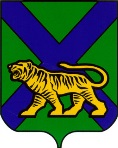 ТЕРРИТОРИАЛЬНАЯ ИЗБИРАТЕЛЬНАЯ КОМИССИЯ
МИХАЙЛОВСКОГО РАЙОНАРЕШЕНИЕ                                                               с. МихайловкаО назначении   членом участковойкомиссии с правом решающего голоса избирательного участка № 1702            На основании решения территориальной избирательной комиссии Михайловского района от 07.02.2018 года №80/553  «О прекращении полномочий  заместителя председателя комиссии, члена участковой  комиссии с правом решающего голоса избирательного участка № 1702  Кузьмичевой Н.Г. до истечения срока полномочий», в соответствии с пунктом 11 статьи 29 Федерального закона «Об основных гарантиях избирательных прав и права на участие в референдуме граждан Российской Федерации», решения Избирательной комиссии Приморского края от  № 2859/368 от 29.08.2016  «О кандидатурах, дополнительно зачисленных в резерв составов участковых комиссий Приморского края избирательных участков № 1719, № 1723, № 1726,  №1730,  группы с № 1701 по № 1705, № 1732»,  территориальная избирательная комиссия Михайловского района          РЕШИЛА:        1. Назначить членом участковой комиссии с правом решающего голоса избирательного участка № 1702 из резерва группы  составов участковых комиссий Приморского края, Михайловского муниципального района, избирательных участков с №1701 по № 1705, № 1732, Иващенко Татьяну Викторовну, 04.09.1975 года рождения; образование высшее профессиональное; кандидатура предложена Политической партией СПРАВЕДЛИВАЯ РОССИЯ.      2. Настоящее решение направить в  участковую комиссию избирательного участка № 1702  и разместить на официальном сайте администрации Михайловского муниципального района в разделе  «Территориальная избирательная комиссия Михайловского района»  в информационно-телекоммуникационной сети Интернет. Председатель комиссии                                                            Н.С. ГорбачеваСекретарь  комиссии                                                                     В.В. Лукашенко07.02.2018                                                                             80/524                                        